rning process. This also shifts their minds from Language to math functions. I also embrace the use of technology in my class. I allow the students to view web-sites that will aid in their understanding of new concepts. I have included in my lessons an enrichment activity. I plan on implementing this activity next year. Some of the activities may have to be modified but this activity allows the students to see Pythagorean theorem used in everyday life.-studentsisWeb resourceswww.ohiotreasurechest.comwww.Aplusmath.comwww.mathwarehouse.comwww.yourteacher.comENRICHMENT ACTIVITY   BUILDING A ONE- ROOM SCHOOL HOUSEMaterials you will need: 0 basswood or wooden strips 0 battery 0 electrical bell wire 0 flashlight bulbs and holders 0 glue 0 oaktag o switch State what the design challenge is: Clarify the Design Specifications and Constraints What are the specifications and constraints the design must meet? 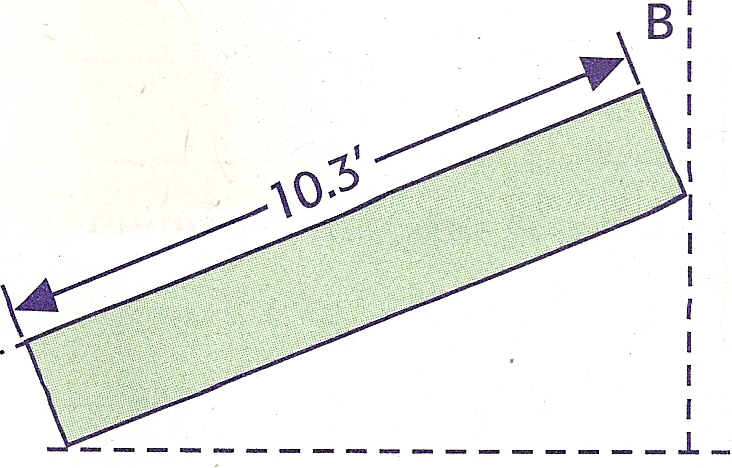 The larger the rise (A), the steeper the roof will be. The run (B) is approximately half the width of the building. By knowing the rise and run, you can make a small triangle and then extend it to meet the scale size of your building. For instance, if the rise is 3 inches per foot of run, then for a building with a width of 20 ft, the run is half the distance, or 	10 ft, as shown in the illustration. 	/ 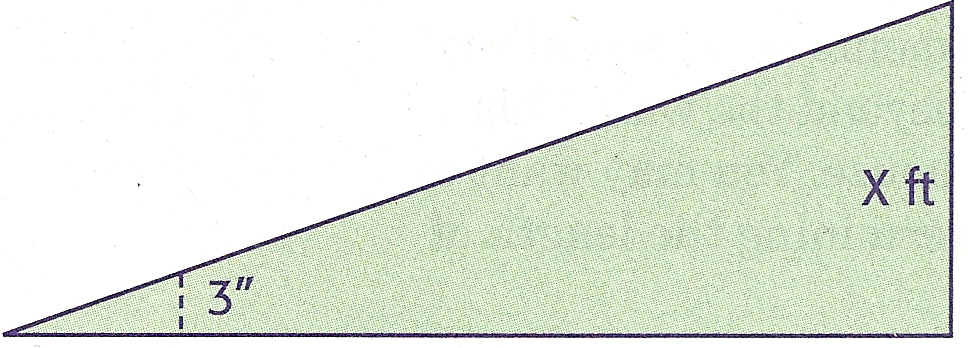 ~12"~ <For similar triangles, the proportion is shown in this equation: 3 - 12 10 30 = 12 x 30/12 =x x = 2.5 ft The length of the rafter may be determined from the Pythagorean theorem, a2 + b2 = c2: 102 + 2.52 = (2 100 + 6.25 = (2 106.25 = (2 10.3 ft = ( Is this the length of lumber that you will need? Let's take a closer look. Make a drawing of the rafter at the rise indicated. A .... · .... · ..... The rafter must be extended by length A plus length B so that it can be attached to the top plate at point A and the ridge board at point B. 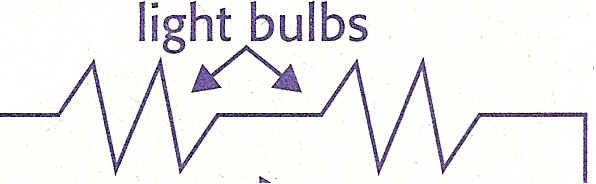 Now, use the equation above to figure the length of the rafter for a building 20' wide if the rise is 5 inches per foot. What is the length of the rafter? 	_ The illustration in your text (Chapter 9, page 244) shows the rafters, ridge beam, and other elements of an actual roof truss. Notice that the rafters extend beyond the wall. This allows the rain to fall away from the house. You may want to take this into consideration when determining the length of the rafters on your schoolhouse. Knowledge and Skill Builder 3: Framing Doors and Windows Walls serve two purposes: they carry the load of the roof and ceiling, and they serve as partitions for the rooms. The vertical supports of the wall are called studs. Studs are made from 2" x 4" lumber for internal walls and 2" x 4" or 2" x 6" lumber for external walls. When there is an opening in the wall for a window or for a door, a header is used to transfer the weight that the removed studs otherwise would have carried to the window or door frame. Additional studs (jack studs) are used to support the internal and external wall. The studs are located 16" on center for 2" x 4" studs and 24" on center for 2" x 6" studs. The studs ate secured to the top and bottom by nailing them into boards of the same width, called the top plate and the bottom plate. Take a piece of paper measuring 20" x 30". Using the scale specified for the model schoolhouse, make a scale drawing of a wall with two windows and a door. The windows will be 36" x 60" and 36" x 78" before scaling. Show the appropriate framing. Knowledge and Skill Builder 4: Electrical Circuits A series circuit has the lights connected one to another and then to a battery in one path, as shown schematically below. 	51 	_ lIlIl electron flow Series Circuit U sing a battery, wire, a switch, and three flashlight bulbs with holders, create a series circuit and then a parallel circuit, which has more than one path through which electricity can flow. Draw your circuits below. Explain how you connected the battery, lights, and wire in each case. ==========================. () Generate Alternative Designs Describe two of your possible solutions to the problem. Remember to consider the specifications and constraints. What are each solution's strengths and weaknesses? Include such considerations as the overall size, roof angle, and types of windows. Use a photocopy of the template at the back of the Guide to describe two alternative solutions to improve your design. If you need an extra copy of the template, ask your teacher. e Choose and Justify the Optimal Solution Choose your preferred solution. Explain how your solution meets the specifications and constraints. Why is this the better alternative? What trade-offs, if any, did you make in selecting this alternative? Prentice hall “Technology Education” Michael hacker and David BurghardtUpper saddle River, New Jersey 2008